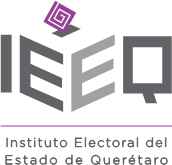 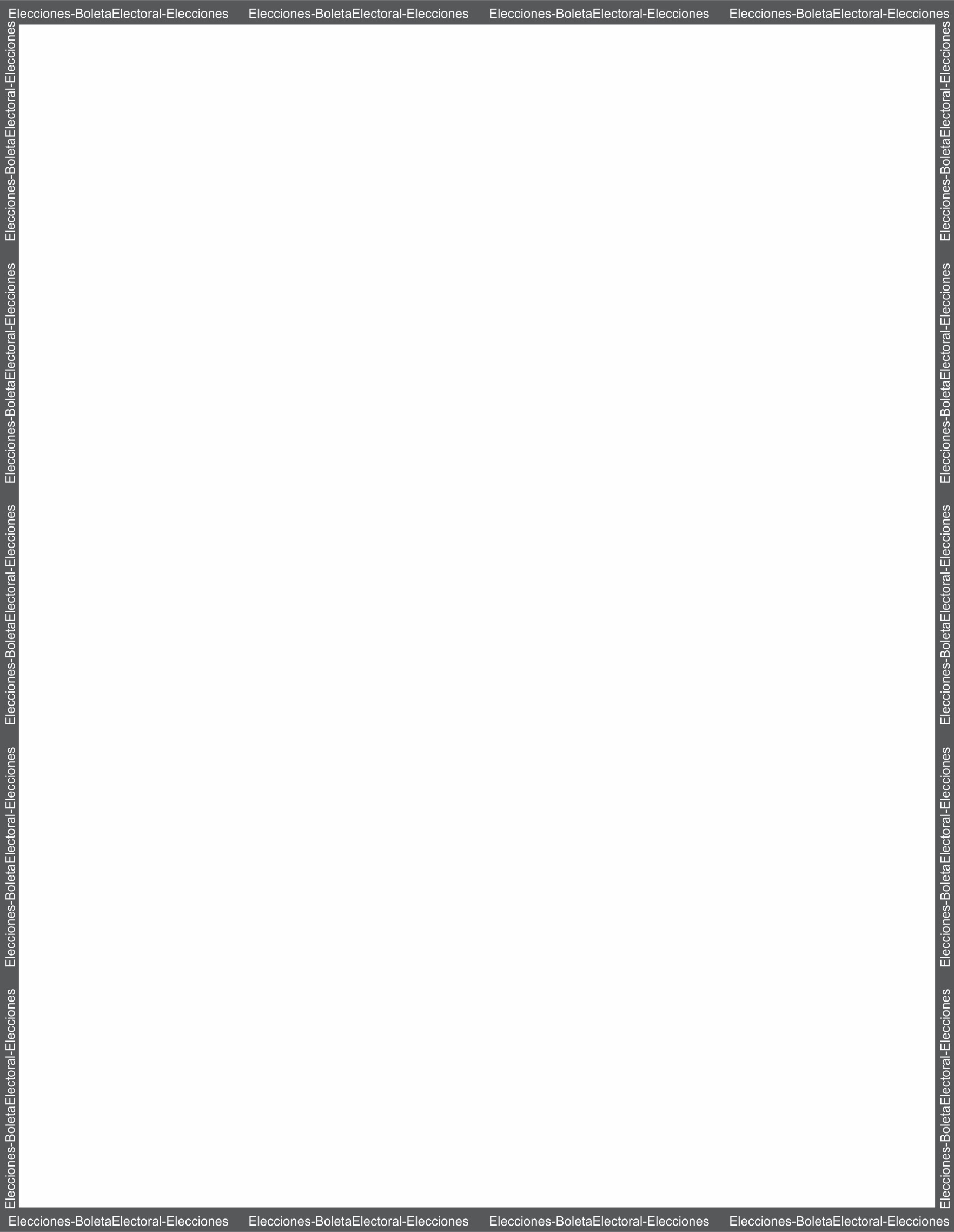 BOLETA ELECTORALELECCIÓN DE LASOCIEDAD DE ALUMNOSPERIODO (20__-20__)MARQUE EL RECUADRO DE SU PREFERENCIAPLANILLA “W”Integrantes____________________________________________________________________________________________________________________________________________PLANILLA “Y”Integrantes____________________________________________________________________________________________________________________________________________PLANILLA “X”Integrantes____________________________________________________________________________________________________________________________________________PLANILLA “Z”Integrantes____________________________________________________________________________________________________________________________________________PLANILLA “X”Integrantes____________________________________________________________________________________________________________________________________________PLANILLA “Z”Integrantes____________________________________________________________________________________________________________________________________________